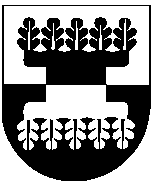 ŠILALĖS RAJONO SAVIVALDYBĖS ADMINISTRACIJOSDIREKTORIUSĮSAKYMASDĖL SENIŪNIJŲ SOCIALINIŲ DARBUOTOJŲ DARBO ORGANIZAVIMO2020 m. spalio 5 d. Nr. ĮP-252 ŠilalėVadovaudamasis Lietuvos Respublikos darbo kodekso 113 straipsnio 2 dalies 5 punktu, Lietuvos Respublikos vietos savivaldos įstatymo 18 straipsnio 1 dalimi ir 29 straipsnio 8 dalies 2 punktu:1. Nustatau seniūnijų socialinių darbuotojų asmenų (šeimų) namuose lankymo bei darbo reikalų tvarkymo kitose įstaigose darbo valandas:1.1. Danguolei Šimkuvienei, Laukuvos seniūnijos socialinei darbuotojai, – pirmadieniais nuo 12 val. 45 min. iki 17 val., antradieniais, trečiadieniais, ir ketvirtadieniais nuo 12 val. 45 min. iki 16 val. 1.2. Nijolei Viliušienei, Laukuvos seniūnijos socialinei darbuotojai:1.2.1. Laukuvos seniūnijoje – pirmadieniais nuo 12 val. 45 min. iki 17 val. ir penktadieniais nuo 12 val. 45 min. iki 15 val. 45 min.;1.2.2. Bilionių seniūnijoje – antradieniais ir ketvirtadieniais nuo 12 val. 45 min. iki 17 val.;1.3. Kazei Juodaitienei, Šilalės miesto seniūnijos socialinei darbuotojai, – pirmadieniais ir ketvirtadieniais nuo 10 val. iki 12 val. ir nuo 12 val. 45 min. iki 17 val., antradieniais nuo 12 val. 45 min. iki 17 val. ir penktadieniais nuo 12 val. 45 min. iki 15 val. 45 min.;1.4. Linai Čeponienei, Šilalės miesto seniūnijos socialinei darbuotojai:1.4.1. Šilalės miesto seniūnijoje – pirmadieniais nuo 10 val. iki 12 val. ir nuo 14 val. iki 17 val., antradieniais ir ketvirtadieniais nuo 10 val. iki 12 val.;1.4.2. Traksėdžio seniūnijoje – trečiadieniais nuo 14 val. iki 17 val. ir ketvirtadieniais nuo 12 val. 45 val. iki 17 val.;1.5. Almai Mockuvienei, Pajūrio seniūnijos socialinei darbuotojai, – antradieniais, trečiadieniais, ketvirtadieniais nuo 12 val. 45 min. iki 17 val. ir penktadieniais nuo 12 val. 45 min. iki 15 val. 45 min.;1.6. Ligitai Pudživelienei, Kvėdarnos seniūnijos socialinei darbuotojai, – pirmadieniais, antradieniais, trečiadieniais, ketvirtadieniais nuo 12 val. 45 min. iki 17 val. ir penktadieniais nuo 12 val. 45 min. iki 15 val. 45 min.;1.7. Evelinai Jančauskytei, Žadeikių seniūnijos socialinei darbuotojai:1.7.1. Žadeikių seniūnijoje – antradieniais nuo 12 val. 45 min. iki 17 val. ir penktadieniais nuo 12 val. 45 min. iki 15 val. 45 min.;1.7.2. Kvėdarnos seniūnijoje – pirmadieniais nuo 14 val. iki 17 val. ir ketvirtadieniais nuo 8 val. iki 12 val.;1.8. Jurgitai Būdvytienei, Šilalės kaimiškosios seniūnijos socialinei darbuotojai:1.8.1. Šilalės kaimiškojoje seniūnijoje – pirmadieniais, antradieniais ir ketvirtadieniais nuo 14 val. iki 17 val.;1.8.2. Didkiemio seniūnijoje – trečiadieniais nuo 12 val. 45 min. iki 16 val.;1.9. Monikai Kinderienei, Upynos seniūnijos socialinei darbuotojai, – pirmadieniais ketvirtadieniais nuo 12 val. 45 min. iki 17 val., antradieniais nuo 14 val. iki 17 val., trečiadieniais ir penktadieniais nuo 10 val. iki 12 val.;1.10. Vitalijai Šimkutei, Bijotų seniūnijos socialinei darbuotojai, – pirmadieniais ir trečiadieniais nuo 8 val. iki 12 val., antradieniais ir ketvirtadieniais nuo 12 val. 45 min. iki 17 val. ir penktadieniais nuo 12 val. 45 min. iki 15 val. 45 min.;1.11. Ilonai Šteimantei, Kaltinėnų seniūnijos socialinei darbuotojai:1.11.1. Kaltinėnų seniūnijoje – pirmadieniais, trečiadieniais ir ketvirtadieniais nuo 13 val. 30 min. iki 16 val. 30 min., antradieniais nuo 13 val. 30 min. iki 16 val. 30 min. ir penktadieniais nuo 13 val. 30 min. iki 15 val.;1.11.2. Palentinio seniūnijoje – antradieniais nuo 10 val. 30 min. iki 11 val. 40 min.;1.12. Danguolei Kasnauskienei, Tenenių seniūnijos socialinei darbuotojai, – pirmadieniais, antradieniais, trečiadieniais nuo 12 val. 45 min. iki 17 val., ketvirtadieniais nuo 11 val. iki 12 val. ir nuo 12 val. 45 min. iki 14 val. 2. N u s t a t a u, kad skubiais atvejais socialinis darbuotojas gali išvykti spręsti socialinių klausimų ir kitu darbo laiku.3. Į p a r e i g o j u seniūnijų seniūnus sudaryti sąlygas seniūnijų socialiniams darbuotojams naudotis seniūnijos transportu šio įsakymo 1 punkte nurodytu laiku.4. P r i p a ž į s t u  netekusiu galios Šilalės rajono savivaldybės administracijos direktoriaus 2014 m. gruodžio 19 d. įsakymą Nr. DĮP-416 ,,Dėl seniūnijų socialinių darbuotojų darbo organizavimo“ su visais pakeitimais ir papildymais.5. Pavedu paskelbti šį įsakymą Šilalės rajono savivaldybės interneto svetainėje www.silale.lt.Šis įsakymas gali būti skundžiamas Lietuvos Respublikos administracinių bylų teisenos įstatymo nustatyta tvarka Lietuvos administracinių ginčų komisijos Klaipėdos apygardos skyriui (H. Manto g. 37, 92236 Klaipėda) arba Regionų apygardos administracinio teismo Klaipėdos rūmams (Galinio Pylimo g. 9, 91230 Klaipėda) per vieną mėnesį nuo šio įsakymo paskelbimo dienos.Administracijos direktorius							Valdemaras Jasevičius